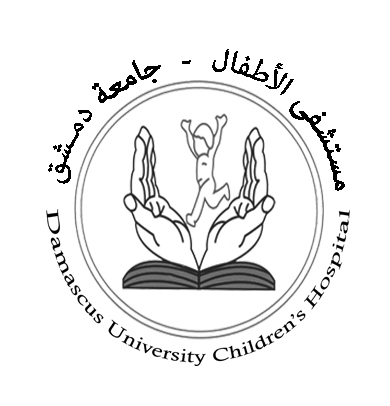 الحالة الأولى : س . د     ، العمر : سنتان و نصف     الجنس : أنثى  الحالة الثانية : ع .غ 	    ، العمر : 5 أشهر 		  الجنس : ذكر           الشعبة : الإقامة المؤقتة . التشخيص : اختلاج سليم في سياق انتان معوي بسيط .   الطبيب المشرف :  د. رندة السمان   .رئيس الجلسة : أ.د سمير سرور . المكان : القاعة الخارجية .الجلسة العلمية - الاثنين 2 / 1 / 2017مشعبة الإسعاف و العيادات و الإقامة المؤقتة الحالة الأولى :الاسم : س. د   الجنس : أنثى     رقم البطاقة : 690496   تاريخ الولادة 1/4/2013  تاريخ القبول 24/10/2015  الشكاية الرئيسة : اسهال مائي عدة مرات يومياً من ثلاثة أيام دون دم أو مخاط ترافق مع إقياء لكل وارد فموي دون ترفع حروري . تطور اليوم اختلاج مقوي رمعي معمم مع تغريب بالعينين و خروج زبد من الفم استمر أقل من دقيقة ، تكرر مرتان و توقف عفوياً . لا قصة اختلاجات سابقة أو رض على الرأس أو أدوية .  التطور الروحي الحركي طبيعي . بالفحص : حالة عامة حسنة ، واعي ، لا ترفع حروري ، لا زلة ، لا علامات تجفاف . الفحص العصبي طبيعي ، القوة و المقوية جيدة متناظرتان ، علامات سحائية سلبية .           الحرارة 37,5 ْم  تم قبولها في الإقامة المؤقتة حيث لم يتكرر الاختلاج و لم يظهر ترفع حروري و توقف الإقياء مع استمرار الاسهال مع تحسن نسبي و تقبل وارد فموي جيد . تم تخريجها في اليوم التالي على إماهة فموية . أجري EEG و CT للدماغ خارجي فكانا طبيعيين . التشخيص : اختلاج سليم في سياق انتان معوي بسيط . الحالة الثانية  :الاسم : ع . غ   الجنس : ذكر      رقم البطاقة : 730802   تاريخ الولادة 2 /5 /2016  تاريخ القبول 24/10/2015  الشكاية الرئيسة : اسهالات مائية غزيرة ( 7 - 8  ) مرات باليوم منذ البارحة مع إقياء لكل وارد فموي دون ترفع حروري .راجع الأهل أحد الأطباء فوصف له إبر روس عضلي + دي فوميت شراب حيث حدث لديه اختلاج بعد إعطاء إبرة روس بعشر دقائق دون ترفع حروري. الاختلاج مقوي رمعي مع تغريب بالعينين استمر ربع ساعة و توقف عفوياً . قصة الولادة و ما حولها طبيعية . إرضاع صناعي ، لا قصة اختلاجات عائلية أو سابقة ، لا قصة رض أو أدوية . بالاسعاف الحالة العامة حسنة واعي ، لا حرارة ، لا عسرة تنفسية ، لا علامات تجفاف . الفحص العصبي ضمن الطبيعي ، لا يوجد توتر يافوخ  . CSF : طبيعي . تم قبوله في الإقامة المؤقته حيث لم يتكرر الاختلاج و لم يظهر ترفع حروري و توقف الإقياء مع استمرار الإسهال . أجري EEG فكان طبيعياً . و تخرج على توصيات إماهة فموية . التشخيص : اختلاج سليم في سياق انتان معوي بسيط .          الجمهورية العربية السورية  وزارة التعليم لعالي       الهيئة العامة لمستشفى الأطفال                     جامعة دمشق    HbMCVWBCNLPltسكر 11681000070 %14 %247ألف 65 NaKClCaبولة 1334,31039,135HbWBCNPltسكر11,61060060 %700 ألف100NaK	 C2++بولة Crea1333,11,3400,38